ΛΕΞΕΙΣ ΓΙΑ ΕΠΑΝΑΛΗΨΗ (6/4/2020)(Διαβάζεις και γράφεις στο τετράδιο τις λέξεις, τη μία κάτω από την άλλη, αφήνοντας γραμμή, στον ενικό αριθμό. Τις ξαναγράφεις στον ενικό και πληθυντικό αριθμό άλλη μια φορά όπως κάνουμε μέχρι τώρα. Τις λέξεις που δεν έχουν πληθυντικό αριθμό τις ξαναγράφεις όπως είναι. Οι λέξεις είναι για 5 ημέρες. Μια ομάδα λέξεων την ημέρα).                                                              (1)η ουράο ουρανόςη σακούλαη παπαρούνα                             το κουτάλι                             το ρούχοτο λουκούμι                       το πουλί η Ουρανία το κουνούπι Γράψε στο τετράδιό σου προτάσεις με τις λέξεις: Ουρανία, σακούλα, κουτάλιΔεν ξεχνώ: αρχίζω με κεφαλαίο και όταν τελειώνω την πρότασή μου, βάζω τελεία.                                                           (2)η σούπαο παππούςτο κουλούριτο γουρούνιτο μαρούλιτο κουνουπίδιτο ζουζούνι                 η πεταλούδα                 το κουδούνιτο μούσιΓράψε στο τετράδιό σου προτάσεις με τις λέξεις: σούπα, μαρούλι, κουλούρι. Δεν ξεχνώ: αρχίζω με κεφαλαίο και όταν τελειώνω την πρότασή μου, βάζω τελεία.                                                  (3)η γατούλαη γιαγιάη γόματο γάλαγιατί                       το γέλιοτο γεράκιη γέννατο γένι                                  τα γενέθλια                           Γράψε στο τετράδιό σου προτάσεις με τις λέξεις: γέλιο, γιαγιά, γάλαΔεν ξεχνώ: αρχίζω με κεφαλαίο και όταν τελειώνω την πρότασή μου, βάζω τελεία.                                                   (4)ο ήλιοςη ημέρατο ημερολόγιοη γη                   ηη καλημέρασήμεραη ημερομηνίατο μεσημέριτο μήνυμαο ΗλίαςΓράψε στο τετράδιό σου προτάσεις με τις λέξεις: σήμερα, ήλιος, ημερομηνίαΔεν ξεχνώ: αρχίζω με κεφαλαίο και όταν τελειώνω την πρότασή μου, βάζω τελεία.                                                 (5)το άλογοη αγελάδατο αστέριο ανανάςτο αγόριο αχινόςη Αθηνά                 ηαμέσωςη Άννα                       η αλεπού                  Γράψε στο τετράδιό σου προτάσεις με τις λέξεις: άλογο, αστέρι, Αθηνά.Δεν ξεχνώ: αρχίζω με κεφαλαίο και όταν τελειώνω την πρότασή μου, βάζω τελεία.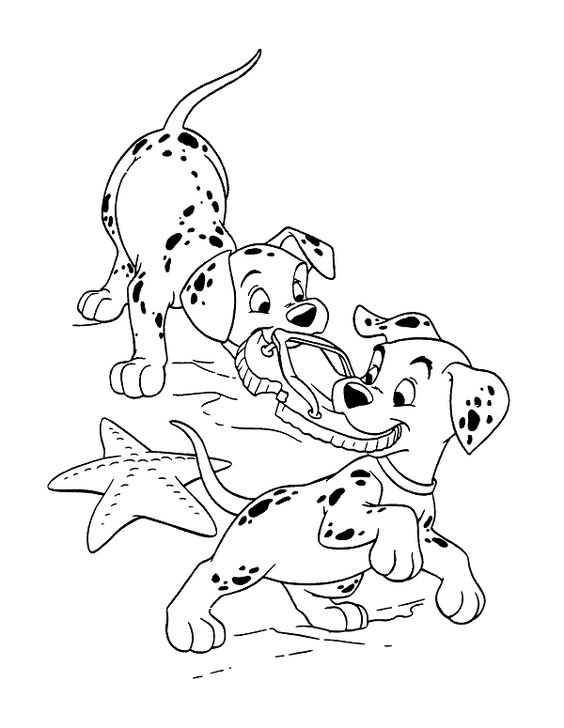 